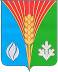                   Администрация                                                       Муниципального образования                                       Андреевский сельсовет                                          Курманаевского района                                                       Оренбургской области               ПОСТАНОВЛЕНИЕ15.11.2022 № 54-пО назначении публичных слушаний по проекту бюджета МО Андреевский сельсовет на 2023 год и плановый период 2024-2025гг.В соответствии со ст. 28 Федерального закона от 06 октября 2003 года № 131-ФЗ «Об общих принципах организации местного самоуправления в Российской Федерации», а также Положением «О публичных слушаниях на территории муниципального образования Андреевский сельсовет»:1. Провести публичные слушания по проекту решения Совета депутатов муниципального образования Андреевский сельсовет «Об утверждении бюджета МО Андреевский сельсовет на 2023 год и плановый период 2024-2025 гг.» согласно Приложению 1 в следующем порядке:     	- слушания 19 декабря 2022 года в 16 часов местного времени по адресу: ДК «Колос» с. Андреевка ул. Ленинская 19.    	 - предложения по проекту бюджета принимаются администрацией МО Андреевский сельсовет с 17 ноября по 15 декабря 2022 года в рабочее время с 9:00 до 17:00 местного времени по адресу: с. Андреевка ул. Ленинская 19.2. Возложить подготовку и проведение публичных слушаний по проекту бюджета на 2023 год и на плановый период 2024 и 2025 годов МО Андреевский сельсовет на оргкомитет в количестве 3-х человек в следующем составе: Санаев С.С., депутат МО Андреевский сельсовет     Долматова О.Г., депутат МО Андреевский сельсовет     Пензина С.Н.., депутат МО Андреевский сельсовет.3. Постановление от 01.11.2022 №51-п «О назначении публичных слушаний по проекту бюджета МО Андреевский сельсовет на 2023 год и плановый период 2024-2025гг.» считать утратившим силу.4. Постановление вступает в силу со дня его подписания, обнародования и официального опубликования (обнародования на информационных стендах и в организациях и учреждениях поселения). И.о. главы муниципального образования	Е.А. ПрохороваРазослано: в дело, прокурору, районной администрацииПриложение № 1                                                                                                                              к постановлению администрации муниципального образования Андреевский сельсовет                                                                                                                 от 15.11.2022 № 54-пОсновные показатели проекта бюджета МО Андреевский сельсовет на 2023 год и на плановый период 2024 и 2025 годов, прогноза консолидированного бюджета поселения на 2023 – 2025 годы (тыс.руб)Код бюджетной классификации Российской ФедерацииНаименование групп, подгрупп, статей, подстатей, элементов, программ (подпрограмм), кодов экономической классификации доходовПроект  консолидированного бюджетаПроект  консолидированного бюджетаПроект  консолидированного бюджетаКод бюджетной классификации Российской ФедерацииНаименование групп, подгрупп, статей, подстатей, элементов, программ (подпрограмм), кодов экономической классификации доходовПроект  консолидированного бюджетаПроект  консолидированного бюджетаПроект  консолидированного бюджетаКод бюджетной классификации Российской ФедерацииНаименование групп, подгрупп, статей, подстатей, элементов, программ (подпрограмм), кодов экономической классификации доходов2023 год2024 год2025 год1 00 00000 00 0000 000Налоговые и неналоговые доходы4866,785233,245306,171 01 00000 00 0000 000НАЛОГИ НА ПРИБЫЛЬ, ДОХОДЫ 2232,002304,002299,001 01 02000 01 0000 110Налог на доходы физических лиц2232,002304,002299,001 01 02010 01 1000 110Налог на доходы физических лиц с доходов, источником которых является налоговый агент, за исключением доходов, в отношении которых исчисление и уплата налога осуществляются в соответствии со статьями 227, 227.1 и 228 Налогового кодекса Российской Федерации (сумма платежа (перерасчеты, недоимка и задолженность по соответствующему платежу, в том числе по отмененному)2185,002255,002250,001 01 02010 01 2100 110Налог на доходы физических лиц с доходов, источником которых является налоговый агент, за исключением доходов, в отношении которых исчисление и уплата налога осуществляются в соответствии со статьями 227, 227.1 и 228 Налогового кодекса Российской Федерации (пени по соответствующему платежу)27,0028,0028,001 01 02010 01 3000 110Налог на доходы физических лиц с доходов, источником которых является налоговый агент, за исключением доходов, в отношении которых исчисление и уплата налога осуществляются в соответствии со статьями 227, 227.1 и 228 Налогового кодекса Российской Федерации (суммы денежных взысканий (штрафов) по соответствующему платежу согласно законодательству Российской Федерации)20,0021,0021,001 03 00000 00 0000 000Налоги на товары (работы, услуги), реализуемые на территории Российской Федерации1014,781039,241061,171 03 02000 01 0000 110Акцизы по подакцизным товарам (продукции), производимым на территории Российской Федерации1014,781039,241061,171 03 02230 01 0000 110Доходы от уплаты акцизов на дизельное топливо, зачисляемые в бюджеты субъектов Российской Федерации458,81464,96467,221 03 02240 01 0000 110Доходы от уплаты акцизов на моторные масла для дизельных и (или) карбюраторных (инжекторных) двигателей, зачисляемые в консолидированные бюджеты субъектов Российской Федерации2,542,602,701 03 02250 01 0000 110Доходы от уплаты акцизов на автомобильный бензин, производимый на территории Российской Федерации, зачисляемые в консолидированные бюджеты субъектов Российской Федерации610,96629,30651,211 03 02260 01 0000 110Доходы от уплаты акцизов на прямогонный бензин, производимый на территории Российской Федерации, зачисляемые в консолидированные бюджеты субъектов Российской Федерации-57,53-57,62-59,96 105 00000 00 0000 000НАЛОГИ НА СОВОКУПНЫЙ ДОХОД820,001157,001273,00 105 03000 00 0000 000Единый сельскохозяйственный налог820,001157,001273,00 105 03010 01 1000 110Единый сельскохозяйственный налог820,001157,001273,001 06 00000 00 0000 000НАЛОГИ НА ИМУЩЕСТВО   794,00727,00667,001 06 01000 00 0000 110Налог на имущество физических лиц 118,00130,00132,001 06 01030 10 1000 110 Налог на имущество физических лиц, взимаемый по ставкам, применяемым к объектам налогообложения, расположенным в границах поселения             118,00130,00132001 06 06000 00 0000 000Земельный налог676,00597,00535,001 06 06033 10 0000 110Земельный налог, с организаций, обладающих земельным участком, расположенным в границах сельских поселений.2,003,003,001 06 06043 10 0000 110Земельный налог, с физических лиц, обладающих земельным участком, расположенным в границах сельских поселений.674,00594,00532,001 08 00000 00 0000 000ГОСУДАРСТВЕННАЯ ПОШЛИНА6,006,006,001 08 04020 01 1000 110Государственная пошлина за совершение нотариальных действий должностными лицами органов местного самоуправления, уполномоченными в соответствии с законодательными актами Российской Федерации на совершение нотариальных действий6,006,006,001 11 00000 00 0000000ДОХОДЫ ОТ ИСПОЛЬЗОВАНИЯ ИМУЩЕСТВ, НАХОДЯЩЕГОСЯ В ГОСУДАРСТВЕННОЙ И МУНИЦИПАЛЬНОЙ СОБСТВЕННОСТИ11,7012,2012,201 11 05000 00 0000120Доходы, получаемые в виде арендной либо иной платы за передачу в возмездное пользование государственного и муниципального имущества(за исключением имущества бюджетных и автономных учреждений,  а так же имущества государственных  и муниципальных предприятий, в том числе казенных)11,7012,2012,201 11 05020 00 0000120Доходы, получаемые в виде арендной платы за земли после разграничения государственной собственности на землю , а так же средства от продажи права на заключение договоров аренды указанных земельных участков (за исключеним земельных  участков бюджетных и автономных учреждений)11,7012,2012,201 11 05025 10 0000120Доходы, получаемые в виде арендной платы,  а так же средства от продажи права на заключение договоров аренды на земли, находящиеся в собственности сельских поселений (за исключением земельных участков муниципальных  бюджетных и автономных учреждений)11,7012,2012,202 00 00000 00 0000 000БЕЗВОЗМЕЗДНЫЕ ПОСТУПЛЕНИЯ2924,9583298,3881623,9042 02 00000 00 0000 000БЕЗВОЗМЕЗДНЫЕ ПОСТУПЛЕНИЯ2924,9583189,3801509,772 02 10000 00 0000 000Дотации бюджетам субъектов РФ и муниципальным образованиям2819,503189,3801509,772 02 10000 00 0000 000Дотации на выравнивание бюджетной обеспеченности0,000,001,302 02 30000 00 0000 000Субвенции бюджетам субъектов Российской Федерации 105,458109,008112,834ИТОГО:ИТОГО:7803,4388543,8286942,274КодКодНаименование групп, подгрупп, статей и подстатей доходов, разделов и подразделов функциональной классификацииПрогноз консолидированного бюджета поселения Андреевский сельсоветПрогноз консолидированного бюджета поселения Андреевский сельсоветПрогноз консолидированного бюджета поселения Андреевский сельсоветКодКодНаименование групп, подгрупп, статей и подстатей доходов, разделов и подразделов функциональной классификации2023 год2024 год2025 годРАСХОДЫ0100Общегосударственные вопросы3080,0002759,1352442,3230102Функционирование высшего должностного лица субъекта Российской Федерации и муниципального образования860,000860,000860,0000104Функционирование Правительства Российской Федерации, высших исполнительных органов государственной власти субъектов Российской Федерации, местных администраций2220,0001899,1351582,3230104В т.ч. полномочия:559,400559,400559,4000106Обеспечение деятельности финансовых, налоговых и таможенных органов и органов финансового (финансово-бюджетного) надзора61,0061,0061,000200Национальная оборона105,458109,008112,8340203Мобилизационная и вневойсковая подготовка105,458109,008112,8340300Национальная безопасность и правоохранительная деятельность143,968143,968143,9680310Обеспечение пожарной безопасности143,968143,968143,9680400 Национальная экономика1014,781039,241061,170409 Дорожное хозяйство (дорожные фонды)1014,781039,241061,170412Градостроительство0,00352,100,000500Жилищно-коммунальное хозяйство388,725989,000100,0000502Коммунальное хозяйство     80,000,00,00503Благоустройство308,725989,000100,0000800 Культура, кинематография и средства массовой информации2927,2002797,2002597,2000801 Культура 2927,2002797,2002597,2000801В т.ч. полномочия1859,0001859,0001859,0001000Социальная политика133,307133,307133,3071001Социальное обеспечение и иные выплаты   133,307133,307133,3071100 Физическая культура и спорт10,00010,00010,0001101Физическая культура10 00010,00010,0009900 Условно утвержденные расходы210,870341,472ИТОГО:7803,4388543,8286942,274Дефицит (профицит) бюджета 000